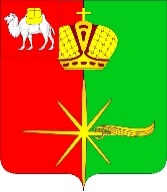  Челябинская область                СОВЕТ ДЕПУТАТОВКАРТАЛИНСКОГО ГОРОДСКОГО ПОСЕЛЕНИЯРЕШЕНИЕот 27 октября 2016 года № 135«О   внесении изменений вПоложение «О бюджетномпроцессе в Карталинском городскомпоселении», утвержденное   РешениемСовета депутатов Карталинскогогородского поселения от 26.12.2014 года№ 93 (с изменениями)          На   основании Бюджетного Кодекса Российской Федерации, закона Челябинской области «О бюджетном процессе в Челябинской области» от27.09. 2007г №205-ЗО (с изменениями), закона Челябинской области от 30.05.2016 года № 352-ЗО «О приостановлении действия абзаца третьего части 2 статьи 21 Закона Челябинской области «О бюджетном процессе в Челябинской области», Совет депутатов Карталинского городского поселения РЕШАЕТ:1. Установить, что в 2016 году муниципальные программы приводятся в соответствие с Решением Совета депутатов   Карталинского городского поселения «О бюджете Карталинского   городского поселения на 2016 год» (далее: Решение    о бюджете   Карталинского городского поселения) в   следующих    случаях:1)  изменение общего объема бюджетных    ассигнований, предусмотренных Решением  о  бюджете  Карталинского  городского  поселения   на   реализацию  муниципальных  программ;2)  перераспределение  бюджетных  ассигнований,  предусмотренных  Решением   о бюджете  Карталинского    городского  поселения  на   реализацию  муниципальных  программ,  между  главными  распорядителями  бюджета   городского  поселения  и  (или)  кодами  классификации  расходов  бюджетов  в  пределах  общего  объема  бюджетных  ассигнований,  предусмотренных  Решением  о  бюджете  Карталинского   городского   поселения   на  реализацию  муниципальных  программ;3)  утверждение   бюджетных    ассигнований по вновь включаемым кодам   классификации   расходов   бюджетов, в том числе за счет исключения бюджетных    ассигнований по ранее   предусмотренным кодам классификации расходов бюджетов, в пределах общего объема бюджетных    ассигнований, предусмотренных   решением о бюджете Карталинского   городского поселения на   реализацию муниципальных   программ;4)  изменения наименований кодов классификации   расходов бюджетов, используемых в решении о бюджете Карталинского   городского поселения для   отражения   расходов на реализацию   муниципальных программ, в том числе расходов, осуществляемых на условиях софинансирования из областного бюджета.В случае внесения изменений в Решение о бюджете Карталинского городского поселения   в декабре 2016 года муниципальные программы приводятся в соответствие Решением   о бюджете Карталинского городского поселения не позднее 31 декабря 2016 года.2. Направить   настоящее   Решение Главе Карталинского городского поселения   для подписания   и обнародования.3. Настоящее Решение вступает в силу с момента   подписания, обнародования   и применяется к правоотношениям, возникающим при исполнении бюджета   Карталинского   городского поселения в 2016 году.Председатель Совета депутатовКарталинского городского поселения                               Н.И НовокрещеноваГлава   Карталинского  городского поселения	                  М.А. Усольцев